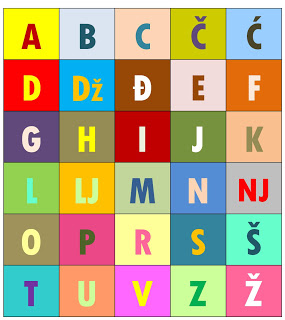 Zadatak-uz pomoć abecede napiši odgovarajuću riječ_ _ _ _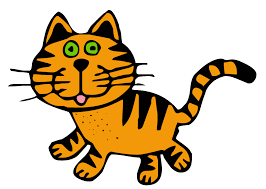  _ _ _ _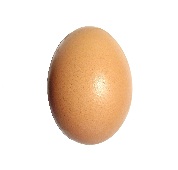  _ _ _ _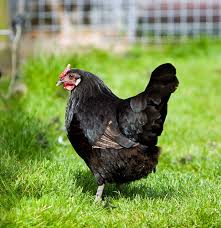  _ _ _ _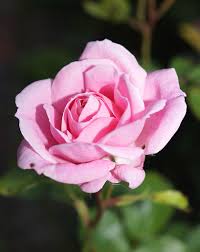  _ _ _ _ _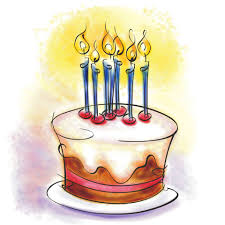 